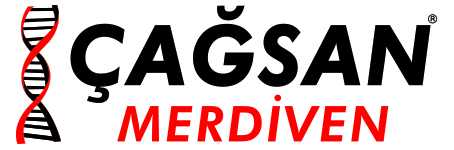 ПАСПОРТВышки-Туры PROTUBE F(F90, F180, F360)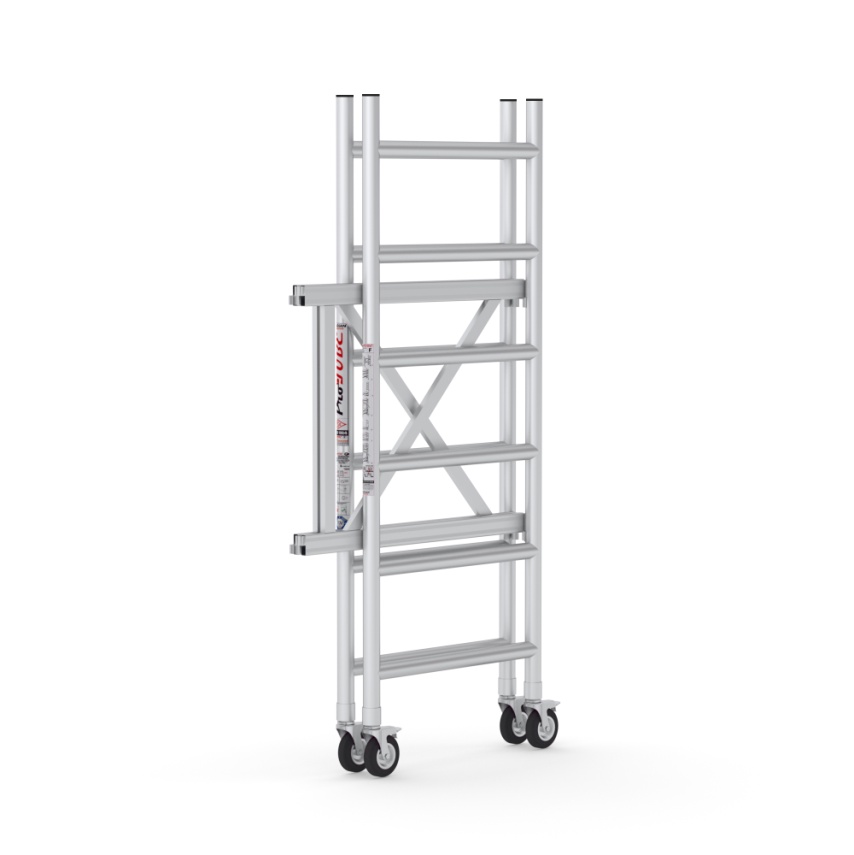 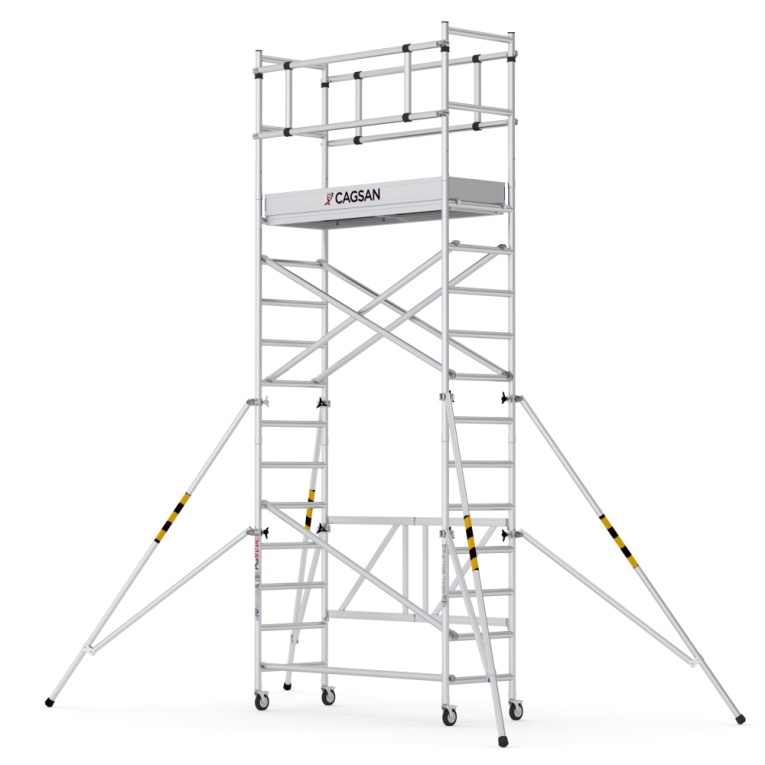 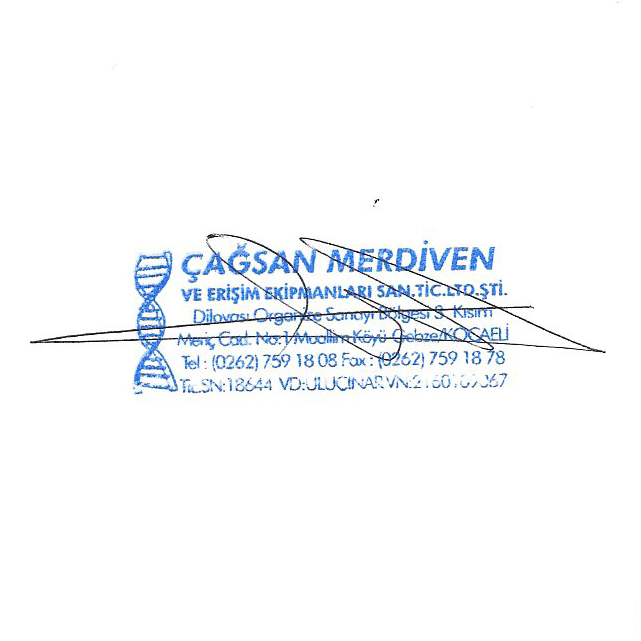 НАЗНАЧЕНИЕ ИЗДЕЛИЯВышка-тура PROTUBE F предназначена для монтажных, ремонтных и строительных работ внутри и снаружи зданияТЕХНИЧЕСКИЕ ХАРАКТЕРИСТИКИ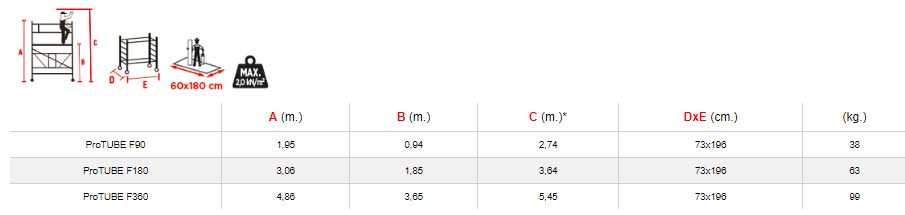 вышка быстро собирается и разбирается без использования инструментаналичие транспортировочных роликов облегчают передвижение вышкичетыре ролика оснащены тормозом, что повышает безопасность и устойчивостьнастил выполнен из влагоустойчивой фанеры, что позволяет использовать вышку во влажную погодуу вышек с рабочей высотой 4.0 м и выше рекомендуется использование стабилизаторов, которые приобретаются отдельновысокая надежность, устойчивость и грузоподъемность.максимальная нагрузка – 200кг/м23. КОМПЛЕКТ ПОСТАВКИ4. УСТРОЙСТВО И ПРИНЦИП РАБОТЫВышка-тура представляет собой пространственную сборно-разборную алюминиевую конструкцию башенного типа состоящую из рам (боковых секций), соединенных между собой горизонталями и диагоналями и имеющую рабочий настил из нескользящей ламинированной влагостойкой фанеры. Верхние горизонтали одновременно являются ограждением настила. Рамы выполнены в виде лестниц. Вышка-тура снабжена колесами для ее передвижения и опорами угловыми для увеличения устойчивости. Конструктивно вышка-тура состоит из базы (минимальная комплектация вышки) и дополнительных секций для увеличения ее высоты, максимальное количество которых для указанных вышек равно трем!5. МЕРЫ БЕЗОПАСНОСТИ4.1. Вышка предназначена для работы на высоте.4.2 Вышка устанавливается строго вертикально. Отклонение от вертикали не более 3-х градусов. Перед началом использования нужно убедиться висправности вышки, наличие и целостность всех составляющих частей и узлов.Эксплуатация поврежденной вышки запрещена.4.3 Подъём и спуск осуществляется только по внутренней стороне рамы.4.4 Расстояние между ограждением и настилом должно быть 1,1 метра.4.5 При проведении работ на высотах более 4-х метров необходимо крепить вышку кустойчивым конструкциям здания или сооружения.4.6 К работе на вышке допускаются лица не моложе 18 лет, прошедшие медицинскийосмотри признанные годными, имеющие стаж верхолазных работ не менее 1-го года итарифный разряд не ниже 3-го, обученные безопасным методам и приемам работсогласно требованиям отраслевых инструкций по охране труда при работе насредствах подмащивания и ознакомленные с настоящим паспортом.4.7. Запрещается:-производить работы с открытым люком-перемещать вышку-туру с размещенными на ней рабочим, инструментом истройматериалами -производить какие-либо работы на мокром или обледенелом настиле -использовать при монтаже вышки приспособления или элементы конструкцийдругих производителей-использовать при монтаже вышки имеющие механические повреждения элементывышки, производить их самостоятельный ремонт и изменение конструкции6. СВИДЕТЕЛЬСТВО О ПРИЕМКЕВышка-тура Protube F с платформой соответствуют EN131 техническим условиям и признана годным для эксплуатации7. ГАРАНТИЙНЫЕ ОБЯЗАТЕЛЬСТВАНа вышку-туру Protube F  устанавливается гарантия 5 лет со дня продажи.Дата продажи «______»__________________20____г.ООО «РЕС-ПЕКТ»Официальный дистрибьютор CAGSAN в России141004, Московская область, г. Мытищи, ул. Силикатная, д. 61+7 495 767-66-64  +7 926 586-39-32info@cagsan.ru  cagsan.ruНаименованиеКодВес (kg)ProTUBE F90ProTUBE F180ProTUBE F360Складная модульная рамка FPTF223M        15,00   111Модульная рама S, 6 ступенейPTF223ME          6,00   --2Ограждение Рама SPTS110K          3,50   -22Платформа (с люком)PTF183KP        18,50   111Диагональные скобки FPTF202C          2,20   -15Скобы ограждения (H) FPTF182H          4,50   -22Горизонтальные брекеты FPTF182Y          2,10   -11СтабилизаторыPT276PA          6,00   --4СтабилизаторыPT125TE          8,00   Колеса FPTF180TM          1,50   444ограждающий брус FPT18C          8,00   -11